муниципальное автономное дошкольное образовательное учреждение детский сад №4 «Волшебная страна»муниципального образования город-курорт Анапамуниципальный конкурс педагогических разработок «Новогодняя сказка» Номинация «Мастерская Деда Мороза»Методическая разработка организации совместной деятельности педагогов, родителей и детей по изготовлению декораций к новогоднему празднику с фотографиямиСказка к нам приходит!(средняя возрастная группа)Воспитатели:  Сабирова Наталья ВикторовнаЛяшенко Анна МихайловнаАнапа, 2022 годОглавлениеПредисловие………………………………………………………….…...….3Введение………………………………………………………………..…….4Основная часть…………………………………………………………….....5Заключение…………………………………………………………….…..…8Список используемой литературы………………………………………….9Приложение 1……………………………………………………………….10Приложение 2……………………………………………………………….17Предисловие.Вот и наступил самый яркий и долгожданный период времени, зима. Почему долгожданный? Да потому что, для детей, Новый год, вызывает массу положительных эмоций. Детвора с нетерпением ждет встречи с Дедушкой Морозом, подарками и конечно же играми в снежки.Как же создать, в столь непростое время, праздник. Задача не из легких. Но мы педагоги, должны создать и  подарить праздник,  не только воспитанникам, но и окружающим, да и самим себе. Так как в нашем южном регионе редко выпадает снег, детям тяжело представить наступление зимы, выпадение снега, что является  одним из увлекательных забав для детей. Снежное покрывало, укутавшее город это и есть Новогодняя сказка, которая заряжает всех положительными эмоциями и ощущением праздника. Мы решили подарить сказку нашим детям в группе, создав атмосферу Новогоднего праздника, сказки и зимнего, волшебного леса.Введение.Атмосфера долгожданного праздника начинается с оформления. На это нас вдохновил просмотр с детьми советского мультфильма режиссёра Леонида Амальрика вышедшего на экраны в 1955 году «Снеговик почтовик», где снеговик отправился к Деду Морозу с письмом от детей с просьбой прислать им ёлку к Новому году. К тому же в мультфильмах того времени очень ярко и красочна показана Зима, Новогодний праздник и приключения героев, которых невозможно забыть. В ходе подготовки мы приобщили воспитанников к союзмультфильму, показав многообразие советских мультиков о зиме и встрече Нового года, что очень важно для нынешнего поколения.Основная часть.Цель:  формировать взаимодействие всех участников образовательного процесса средствами создания совместной творческой деятельности по изготовлению «Сказки».Задачи:познакомить всех участников  образовательного процесса с советскими мультфильмами;расширять представления о Новогоднем празднике и декораций для его встречи;развивать творческий интерес, инициативу, индивидуальность и нестандартный подход к оформлению;формировать дружеские отношения между всеми участниками творческого процесса;воспитывать аккуратность, доброжелательность, ответственность от совместной деятельности.Творческая идея: создание атмосферы сказки и Новогоднего праздника.Участники: педагоги, родители, дети.Интеграция образовательных областей: познавательное развитие, социально-коммуникативное развитие, художественно-эстетическое развитие, речевое развитие.Условия реализации: оформление группы возможно при взаимодействии всех участников творческой деятельности. Воспитанники опираются на знания, полученные от родителей (законных представителей), педагогов, просмотра мультфильмов о зиме и Новогоднем празднике, изготовлении снежинок для оформления, совместное изготовление новогодних атрибутов с родителями. Перечень использованного материала и оборудования: водоэмульсионная краска;гуашь;кисти разных размеров;простой карандаш;эскизы задумки;шаблоны деталей;пенопласт;канцелярский нож;ножницы;прибор, для художественной резке пенопласта;бросовый природный материал: прутики, шишки;вуаль голубого цвета;декор для оформления к новому году;гирлянда-нить на батарейках; шпагат джутовый;упаковочная бумага;атласная лента 1см, 2см, 4см ( серебряная, зеленая, красная, синяя);декоративные бусы для декора;мишура;фоамиран;нить для вязания белого и голубого цвета;клей ПВА;клей пистолет;обруч;мешковина;фольга;леска.Прежде чем приступить к созданию Новогодней сказки в группе, мы обсудили, где можно расположить задуманное. В итоге мы задействовали всё пространство не только группы, но и приемной. Фрагменты для декора мы изготавливали совместно с детьми и родителями. Для того чтобы создать для детей сказку, родителями и педагогами было принято решение основное оформление сделать без присутствия детей. Объединить все атрибуты в единое целое. И вот однажды в пятницу, работа закипела! Этапы работы над сказкой.Воспитанники совместно с родителями изготовили декор для потолка, камин, шары из изонити.Педагоги  совместно с детьми смастерили новогодние снежинки из бумаги белого и голубого цвета. Оформили обруч фольгой. Педагог совместно с помощником воспитателя нанесли на стену карандашный набросок трех фрагментов мультфильма «Снеговик – почтовик»: зимние деревья, зимний лес и терем Деда мороза, что соответствует этапам мультфильма. Приступили к оформлению стены в цвете.Нарисовали шаблоны героев на бумаге, затем перенесли их на пенопласт.После вырезания героев из пенопласта приступили к их цветному исполнению.Собрали композицию в единое целое.Из веток соорудили метлу для снеговика. Поставили всех героев на пенопластовые подставки.На противоположной стене расположили зиму, в виде девочки.Для создания теплой атмосферы там же расположили камин.На третьей стене разместили эко-ёлку из природного материала, украсив шарами, шишками и гирляндой.Под ёлкой поставили подарки.На потолок развешали бумажные снежинки.Потолок в приемной оформили в эко стиле, разместив на ней декор выполненный совместно родителями и детьми: шишки, подарки, елочки, звезда из шишек.На шкафчики поставили пенопластовые ёлки, рядом зайчик (символ наступающего года) и гномики (название нашей группы).Поставили вазу из заснеженной ветки (ветка покрытая холлофайбером) с снегирями (из бумаги).Сюрприз для воспитанников, креативная ёлка, на которой расположили  фотографии воспитанников.Заключение.	Каков же был восторг детей, пришедших в понедельник в детский сад! Горящие глаза детей, родителей, сотрудников детского сада, ни это ли награда за старания. Нам хотелась создать настоящую сказку, ощущение праздника и у нас это получилось! Ведь после слов  пришедших к нам гостей: «У Вас как в сказке!» задумываешься, а ведь мы это и задумывали, создать СКАЗКУ для всех.	В результате совместной творческой деятельности всех участников образовательного процесса, мы погрузились в атмосферу праздника, Новогоднего праздника и сказки, Новогодней сказки.	Сказка удалась! С новым годом! Список используемой литературы, интернет ресурсовhttps://kinogo-lordfilm.net/multfilm/5371-snegovik-pochtovik-1955.html Приложение 1.Фотогаллерея этапов создания сказки к новогоднему празднику.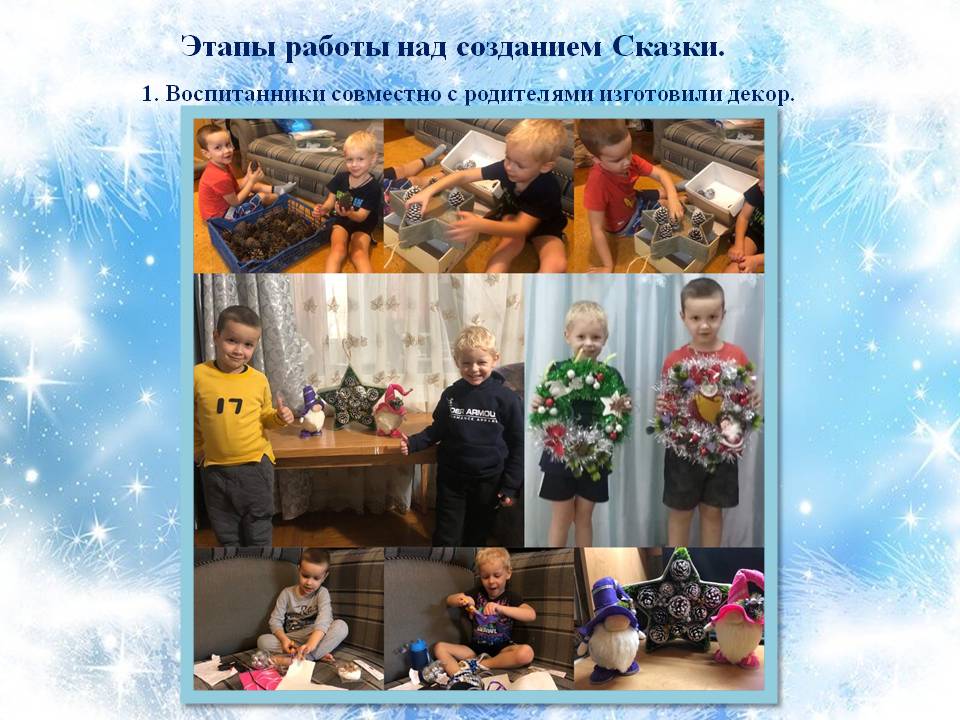 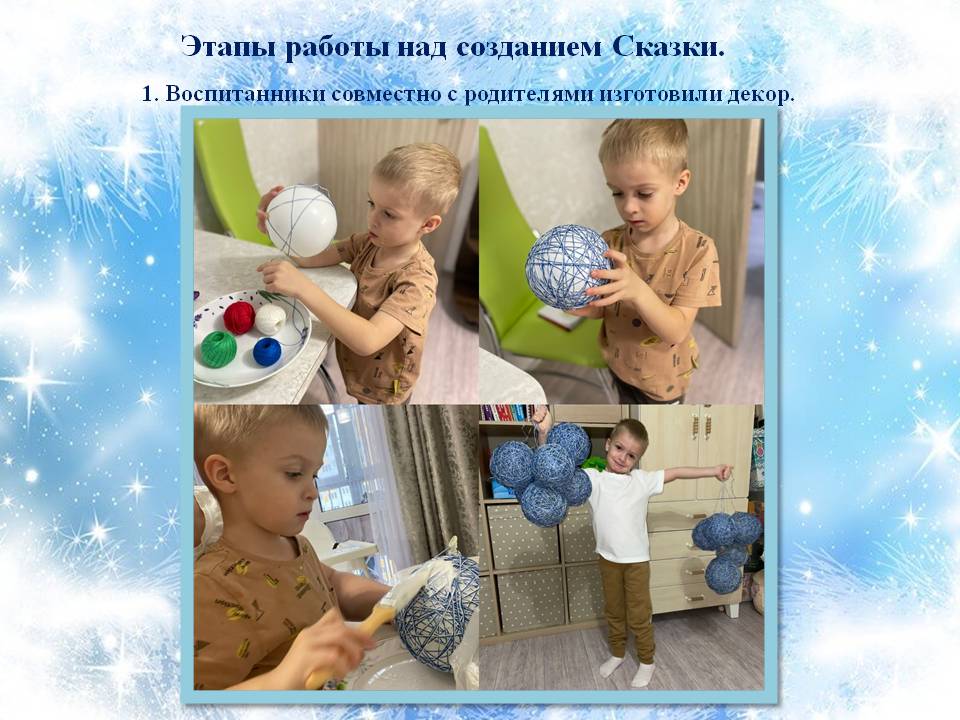 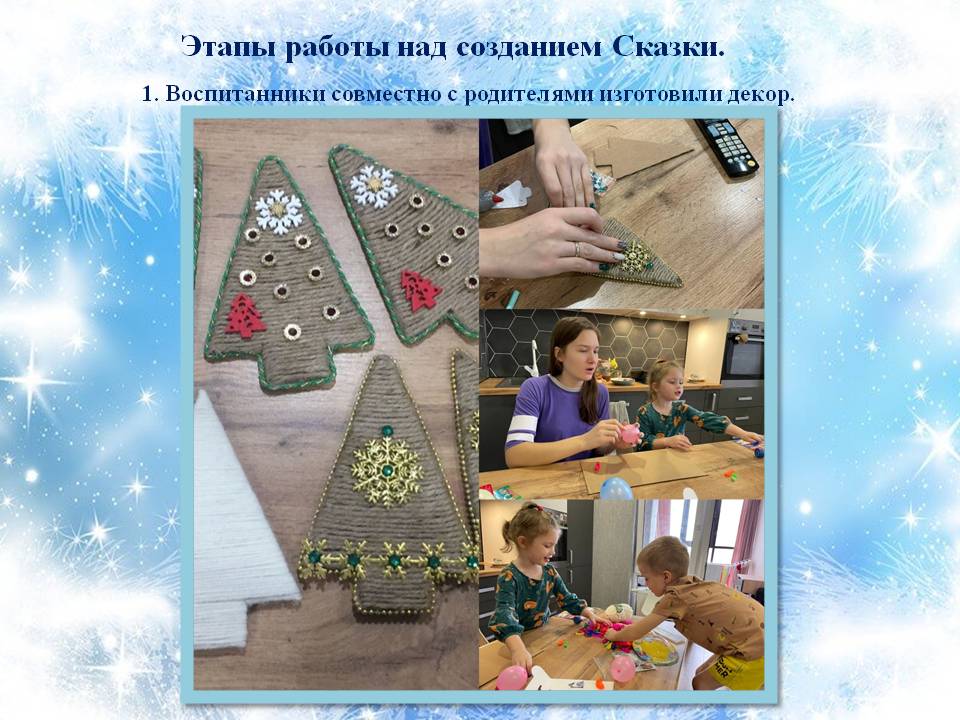 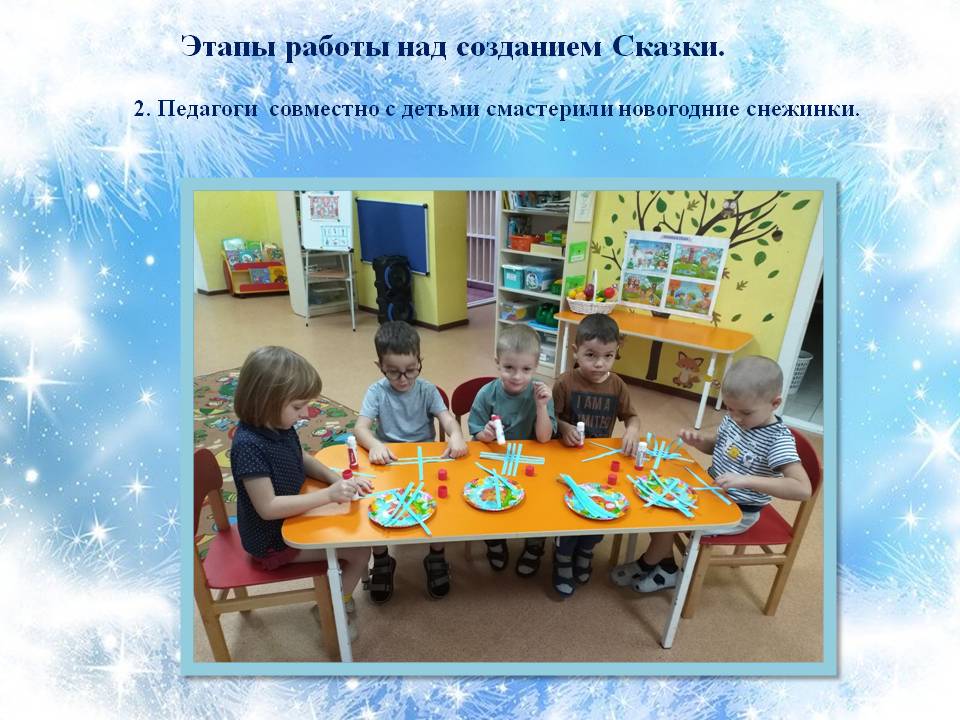 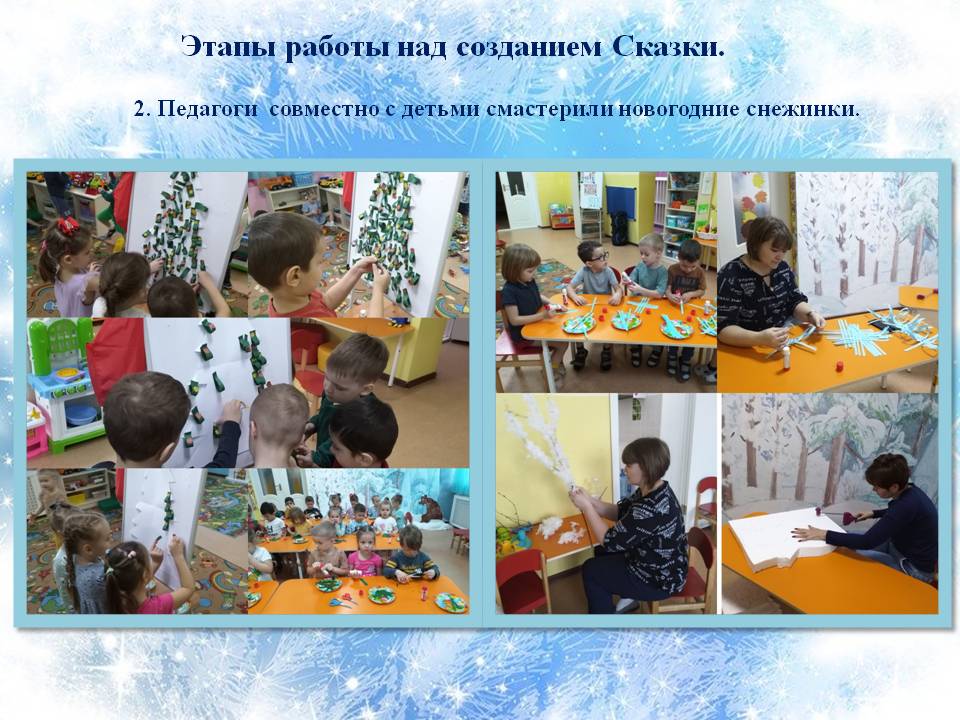 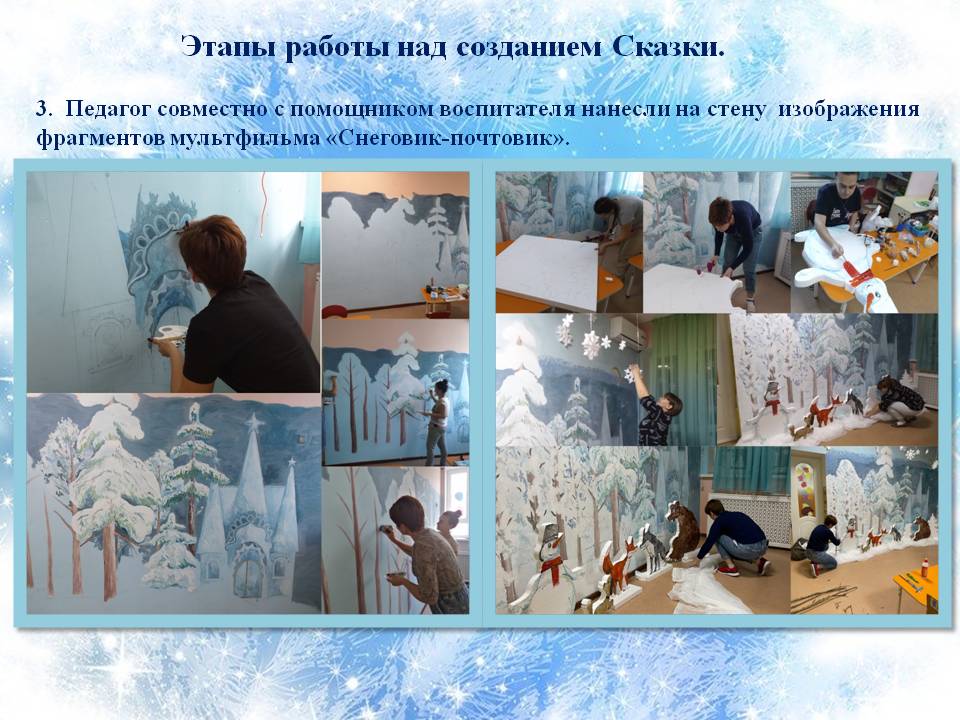 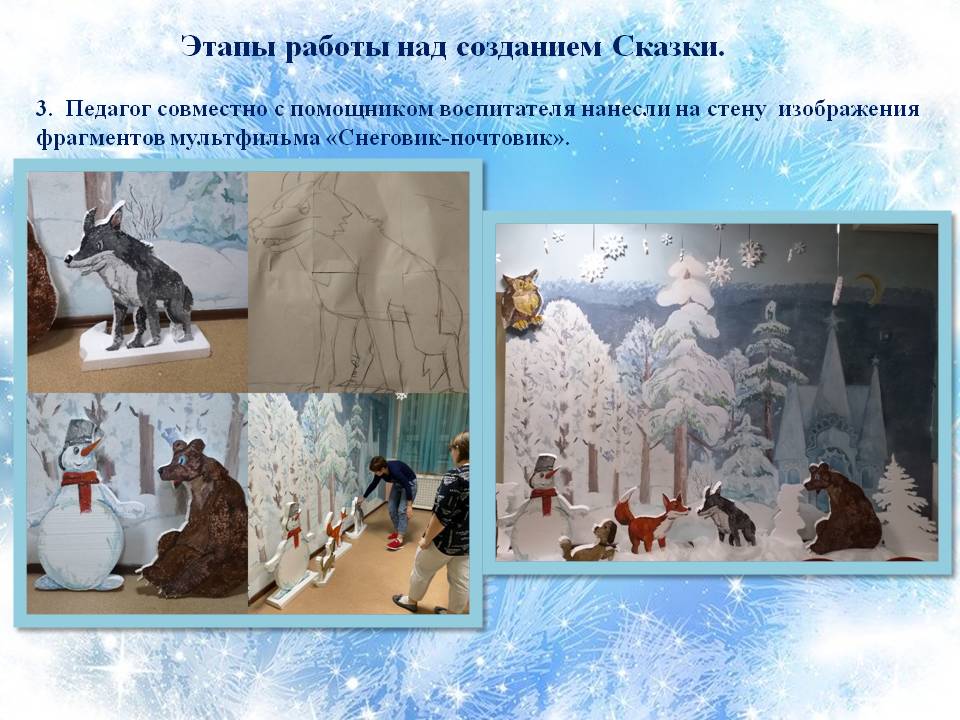 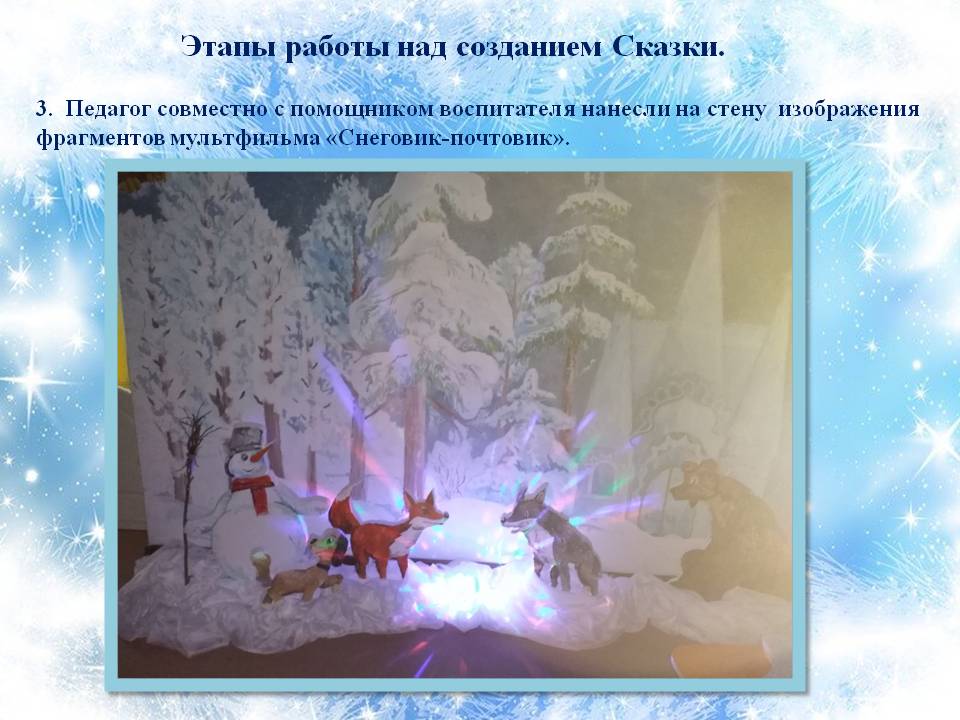 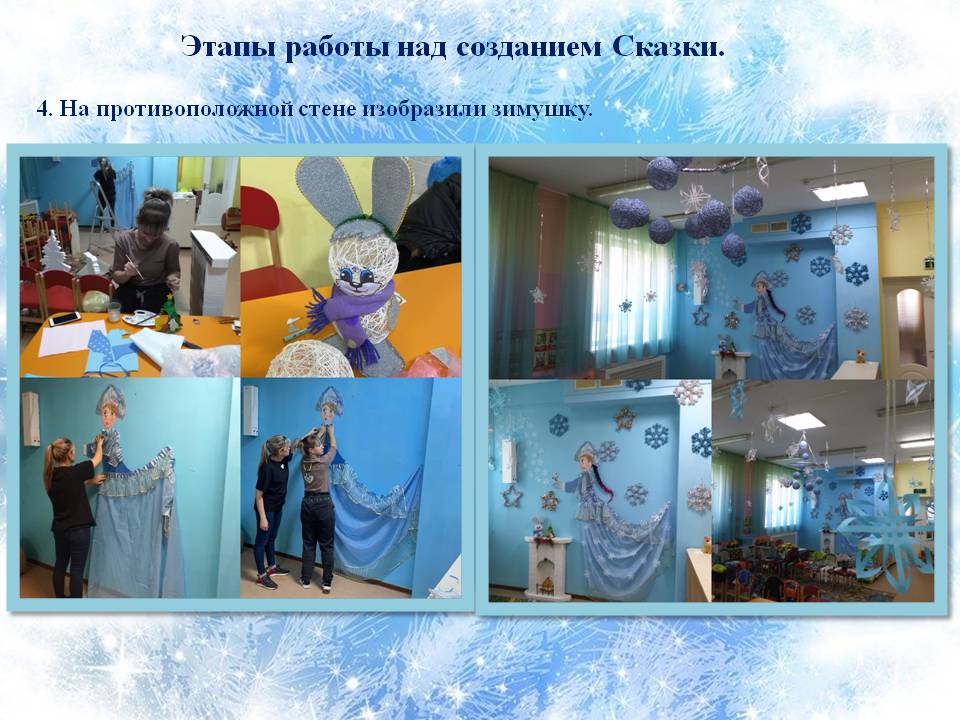 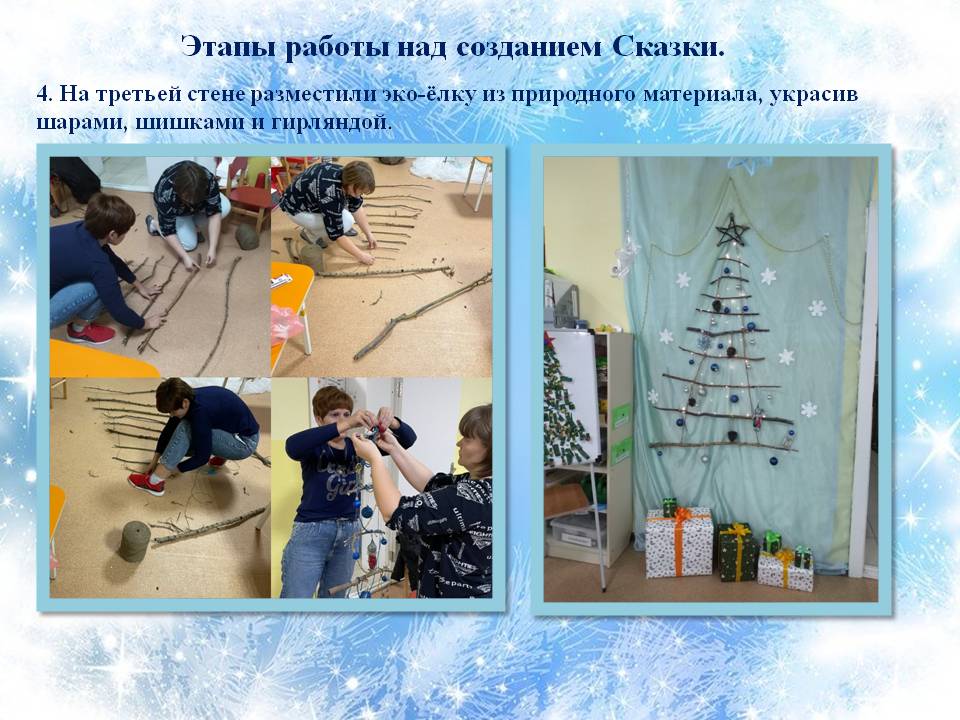 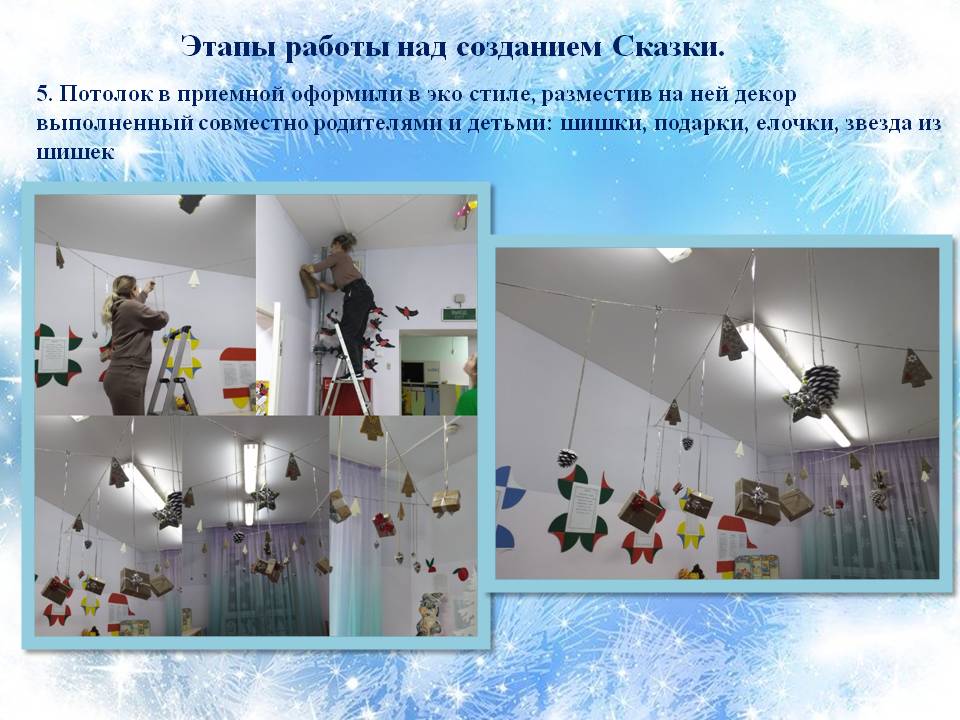 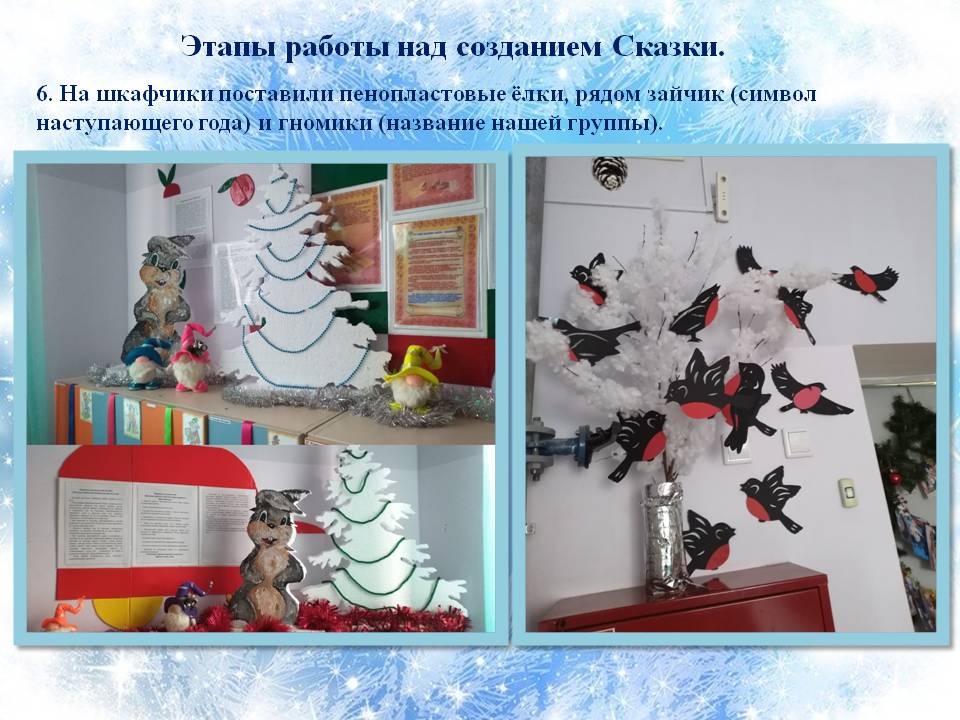 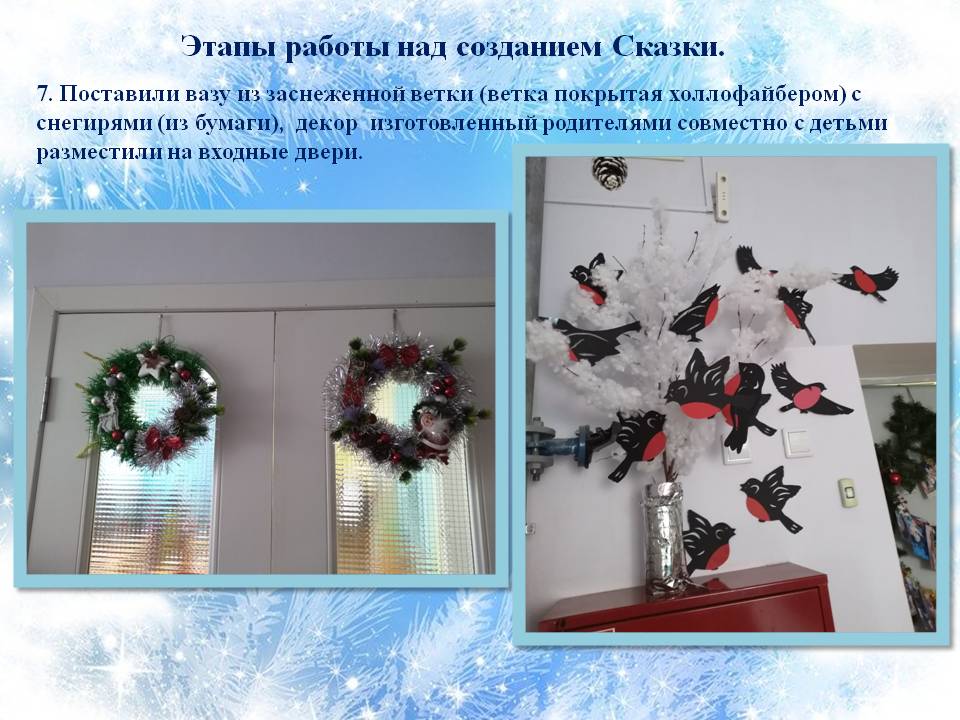 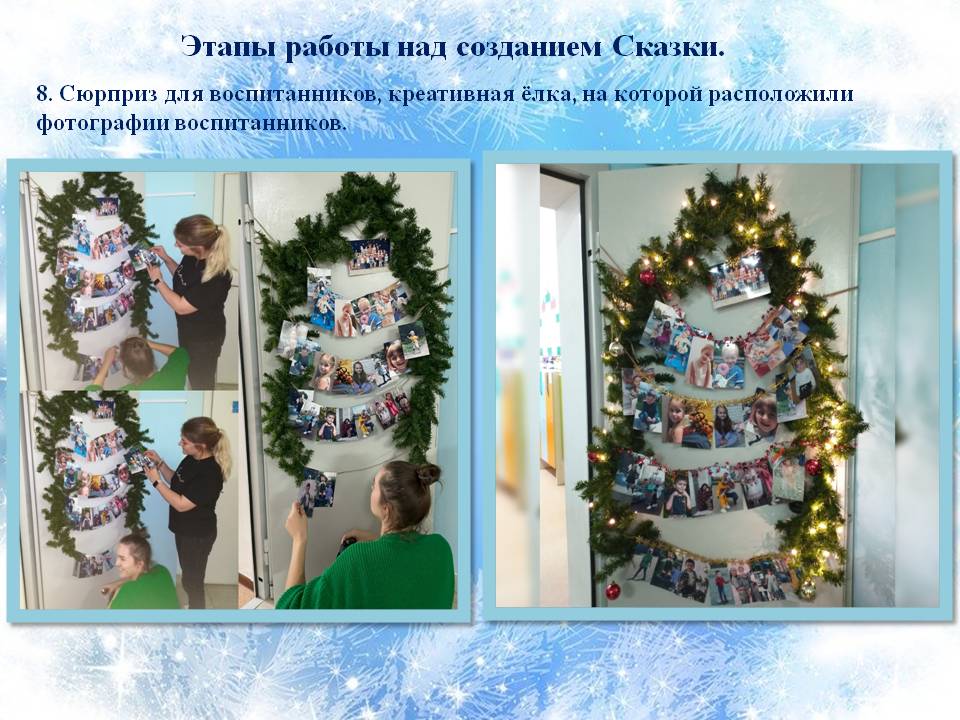 Приложение 2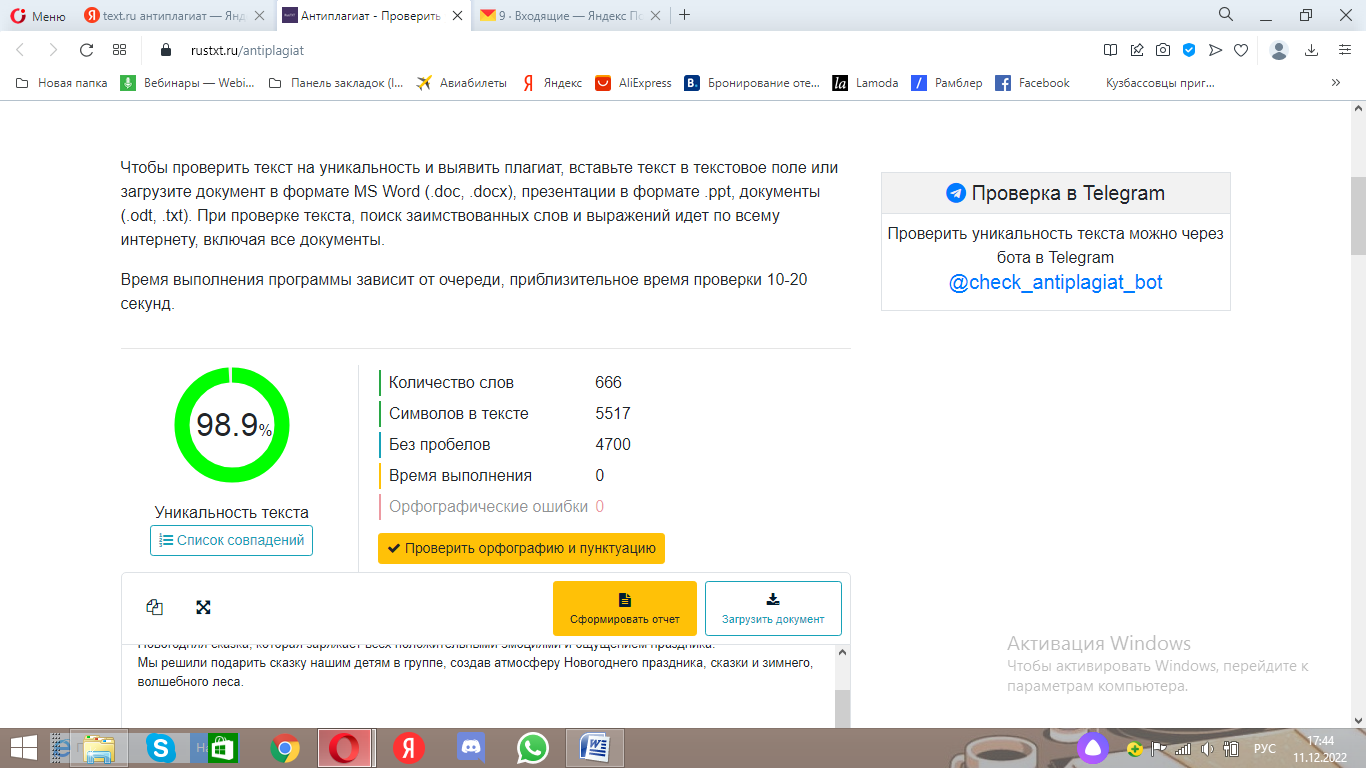 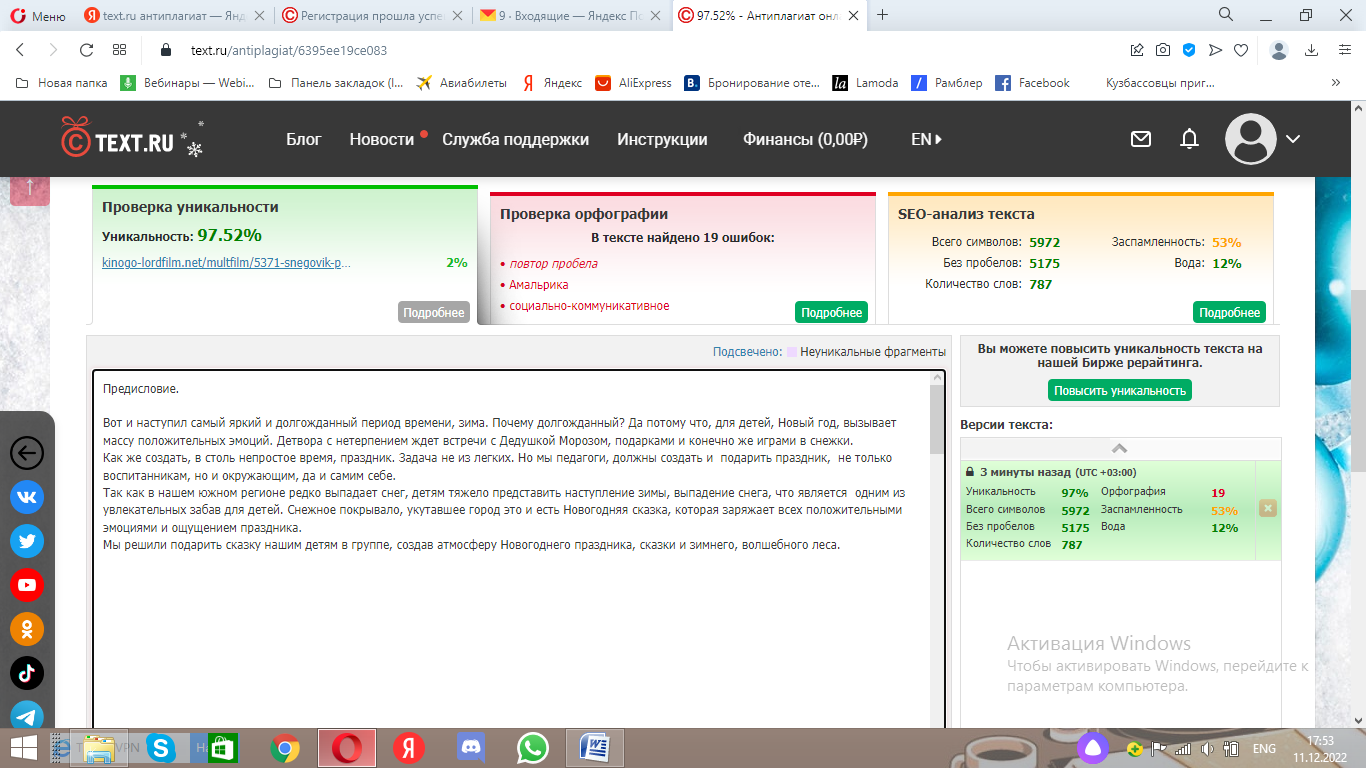 